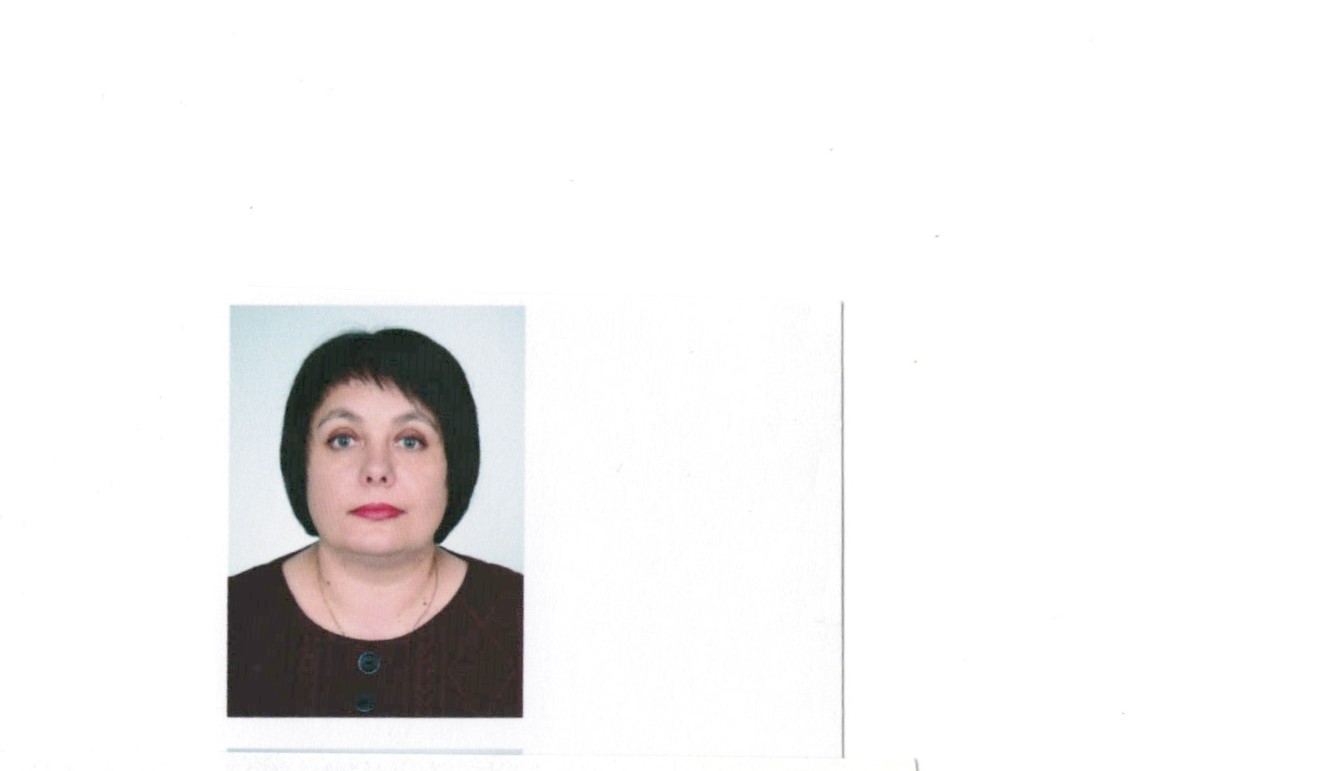 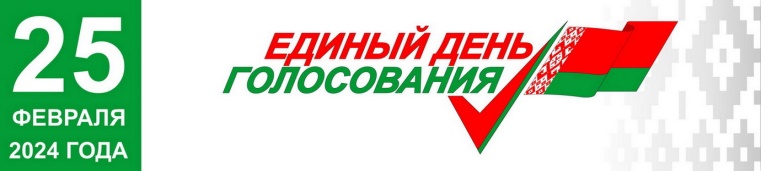            Предвыборная программа кандидата в депутаты                             Бешенковичского районного Совета депутатов                    двадцать девятого созыва по Партизанскому                                      избирательному округу № 4                    КАРБОВСКОЙ ЕЛЕНЫ ТИМОФЕЕВНЫРодилась 14 мая 1975 г. в городском поселке Бешенковичи. Образование высшее. Окончила Витебский государственный университет имени П.М.Машерова по специальности «учитель русского языка и литературы, истории». Свою трудовую деятельность начала в Средней школе № 2 г.п.Бешенковичи в должности учителя истории. С 2009 по 2019 гг. работала директором государственного учреждения образования «Бешенковичская гимназия-интернат». С 2019 по 2020 гг. – заведующий учебно-методическим кабинетом отдела по образованию Бешенковичского райисполкома. С 2020 г. и по настоящее время – заместитель начальника отдела по образованию Бешенковичского райисполкома. Член профсоюзной организации работников образования и науки, районной организации общественного объединения «Белорусский союз женщин», Белорусской партии «Белая Русь». Не замужем. Уважаемые избиратели!Выражаю искреннюю благодарность за оказанное мне доверие – быть кандидатом в депутаты Бешенковичского районного Совета депутатов двадцать девятого созыва. Имея определенные знания и опыт работы с различными категориями граждан, принятия решений и ответственности за их выполнение, чувствую в себе силы и смелость для работы депутатом. Готова представлять и защищать интересы избирателей, вносить предложения и принимать решения, которые сделают наш городской посёлок Бешенковичи лучше, а жизнь её граждан комфортнее.Основные направления моей программы: - поддержка проектов экономического и социально-культурного развития нашего района;- благоустройство территории городского посёлка Бешенковичи, ремонт жилого фонда;- освещение улиц и ремонт дорог;- дальнейшее развитие и укрепление материально-технической базы учреждений образования, здравоохранения, культуры; - формирование доступной комфортной среды для людей с ограниченными физическими возможностями;- эффективная адресная социальная поддержка ветеранов войны и труда, пенсионеров, многодетных семей;- создание условий для закрепления молодых специалистов на первом рабочем месте через создание условий для совершенствования профессиональной деятельности, карьерного роста, доступности жилья;- поддержка талантливой молодежи в реализации их идей и проектов на благо нашего городского посёлка;- повышение мотивации молодых белорусов к здоровому образу жизни; - воспитание у подрастающего поколения любви к Отечеству, уважения к национальной истории, культуре и традициям.Дорогие избиратели!При избрании меня депутатом намерена оставаться честной и справедливой к своим избирателям, поддерживать инициативы, направленные на мир и созидание, оказывать помощь населению в решении социальных и бытовых проблем. Искренне надеюсь на ваше доверие и поддержку, дорогие избиратели!С уважением, Елена Карбовская